*Sections must be completed: (Purpose, Design, Findings and Value). **Max six wordsAbstract should be a maximum length of 350 words and in Times New Roman; font size 12.CAREED 4th Annual Conference 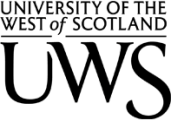 30th – 31st May, 2019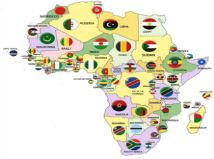 Title of the PaperAuthor(s) NameEmail *Purpose of the paper*Design/methodology/ approach*FindingsResearch limitations/ Implications (if applicable)Practical implications (if applicable)Social implications(if applicable)*Originality/value of paper**Key WordsPaper Type  (theoretical or empirical)For Authors - How to write and submit a structured abstract (Based on Emerald guidance)For Authors - How to write and submit a structured abstract (Based on Emerald guidance)*Purpose of this paperWhat are the reason(s) for writing the paper or the aims of the research? *Design/methodology/ approachHow are the objectives achieved? Include the main method(s) used for the research. What is the approach to the topic and what is the theoretical or subject scope of the paper?*FindingsWhat was found in the course of the work? This will refer to analysis, discussion, or results. Research limitations/ Implications i(f applicable)If research is reported on in the paper this section must be completed and should include suggestions for future research and any identified limitations in the research process.Practical implications (if applicable)What outcomes and implications for practice, applications and consequences are identified? Not all papers will have practical implications but most will. What changes to practice should be made as a result of this research/paper?Social implications(if applicable)What will be the impact on society of this research?  How will it influence public attitudes?  How will it influence (corporate) social responsibility or environmental issues?  How could it inform public or industry policy?  How might it affect quality of life?  Not all papers will have social implications.*What is original/value of paperWhat is new in the paper? State the value of the paper and to whom.*Sections have to be completed:  (Purpose, Design. Findings and Value).*Sections have to be completed:  (Purpose, Design. Findings and Value).